به نام ایزد  دانا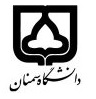 (کاربرگ طرح درس)                   تاریخ بهروز رسانی:               دانشکده     علوم انسانی                                               نیمسال دوم سال تحصیلی 00-99بودجهبندی درسمقطع: کارشناسی■  کارشناسی ارشد□  دکتری□مقطع: کارشناسی■  کارشناسی ارشد□  دکتری□مقطع: کارشناسی■  کارشناسی ارشد□  دکتری□تعداد واحد: نظری 2تعداد واحد: نظری 2فارسی: تحلیل متون ادبی با رویکرد بلاغت قدیم و جدید  فارسی: تحلیل متون ادبی با رویکرد بلاغت قدیم و جدید  نام درسپیشنیازها و همنیازها: نداردپیشنیازها و همنیازها: نداردپیشنیازها و همنیازها: نداردپیشنیازها و همنیازها: نداردپیشنیازها و همنیازها: نداردلاتین: لاتین: نام درسشماره تلفن اتاق:شماره تلفن اتاق:شماره تلفن اتاق:شماره تلفن اتاق:مدرس: سید رضا میراحمدیمدرس: سید رضا میراحمدیمدرس: سید رضا میراحمدیمدرس: سید رضا میراحمدیمنزلگاه اینترنتی:منزلگاه اینترنتی:منزلگاه اینترنتی:منزلگاه اینترنتی:پست الکترونیکی                                                       rmirahmadi@semnan.ac.ir  پست الکترونیکی                                                       rmirahmadi@semnan.ac.ir  پست الکترونیکی                                                       rmirahmadi@semnan.ac.ir  پست الکترونیکی                                                       rmirahmadi@semnan.ac.ir  برنامه تدریس در هفته و شماره کلاس: سه شنبه 10-8برنامه تدریس در هفته و شماره کلاس: سه شنبه 10-8برنامه تدریس در هفته و شماره کلاس: سه شنبه 10-8برنامه تدریس در هفته و شماره کلاس: سه شنبه 10-8برنامه تدریس در هفته و شماره کلاس: سه شنبه 10-8برنامه تدریس در هفته و شماره کلاس: سه شنبه 10-8برنامه تدریس در هفته و شماره کلاس: سه شنبه 10-8برنامه تدریس در هفته و شماره کلاس: سه شنبه 10-8اهداف درس: آشنایی با تحلیل متون بر پایه بلاغت قدیم و جدید و استخراج زیبائی های متون و عیوب احتمالیاهداف درس: آشنایی با تحلیل متون بر پایه بلاغت قدیم و جدید و استخراج زیبائی های متون و عیوب احتمالیاهداف درس: آشنایی با تحلیل متون بر پایه بلاغت قدیم و جدید و استخراج زیبائی های متون و عیوب احتمالیاهداف درس: آشنایی با تحلیل متون بر پایه بلاغت قدیم و جدید و استخراج زیبائی های متون و عیوب احتمالیاهداف درس: آشنایی با تحلیل متون بر پایه بلاغت قدیم و جدید و استخراج زیبائی های متون و عیوب احتمالیاهداف درس: آشنایی با تحلیل متون بر پایه بلاغت قدیم و جدید و استخراج زیبائی های متون و عیوب احتمالیاهداف درس: آشنایی با تحلیل متون بر پایه بلاغت قدیم و جدید و استخراج زیبائی های متون و عیوب احتمالیاهداف درس: آشنایی با تحلیل متون بر پایه بلاغت قدیم و جدید و استخراج زیبائی های متون و عیوب احتمالیامکانات آموزشی مورد نیاز:امکانات آموزشی مورد نیاز:امکانات آموزشی مورد نیاز:امکانات آموزشی مورد نیاز:امکانات آموزشی مورد نیاز:امکانات آموزشی مورد نیاز:امکانات آموزشی مورد نیاز:امکانات آموزشی مورد نیاز:امتحان پایانترمامتحان میانترمارزشیابی مستمر(کوئیز)ارزشیابی مستمر(کوئیز)فعالیتهای کلاسی و آموزشیفعالیتهای کلاسی و آموزشینحوه ارزشیابینحوه ارزشیابی55 درصد25 درصد20 درصد20 درصددرصد نمرهدرصد نمرهالبلاغة العربية بين الأصالة والمعاصرة (عمر عبد الهادي عتيق)/ البلاغة الجديدة، دکتر محمد خاقاني/ الإيضاح في علوم البلاغة، / مقالات با رویکرد بلاغت جدید و تکنیک های معاصرالبلاغة العربية بين الأصالة والمعاصرة (عمر عبد الهادي عتيق)/ البلاغة الجديدة، دکتر محمد خاقاني/ الإيضاح في علوم البلاغة، / مقالات با رویکرد بلاغت جدید و تکنیک های معاصرالبلاغة العربية بين الأصالة والمعاصرة (عمر عبد الهادي عتيق)/ البلاغة الجديدة، دکتر محمد خاقاني/ الإيضاح في علوم البلاغة، / مقالات با رویکرد بلاغت جدید و تکنیک های معاصرالبلاغة العربية بين الأصالة والمعاصرة (عمر عبد الهادي عتيق)/ البلاغة الجديدة، دکتر محمد خاقاني/ الإيضاح في علوم البلاغة، / مقالات با رویکرد بلاغت جدید و تکنیک های معاصرالبلاغة العربية بين الأصالة والمعاصرة (عمر عبد الهادي عتيق)/ البلاغة الجديدة، دکتر محمد خاقاني/ الإيضاح في علوم البلاغة، / مقالات با رویکرد بلاغت جدید و تکنیک های معاصرالبلاغة العربية بين الأصالة والمعاصرة (عمر عبد الهادي عتيق)/ البلاغة الجديدة، دکتر محمد خاقاني/ الإيضاح في علوم البلاغة، / مقالات با رویکرد بلاغت جدید و تکنیک های معاصرمنابع و مآخذ درسمنابع و مآخذ درستوضیحاتمبحثشماره هفته آموزشیآشنایی با تطور بلاغت و معیارهای ذوق سلیم1ذکر موارد مهم در علم معانی با تمرکز بر کتب قدیم                         2. بررسی تحلیل های دانشجویان 2ادامه مبحث مربوط به علم معانی در راستای بلاغت قدیم                  2. بررسی تحلیل های دانشجویان3بحث و بررسی موضوع وصل و فصل و کارکردهای آنها4بررسی موضوع قصر در بلاغت قدیم                                           2. بررسی تحلیل های دانشجویان5بررسی موضوع قصر با رویکرد بلاغت جدید                                  2. بررسی تحلیل های دانشجویان6بررسی ایجاز و اطناب و مساواة بر اساس بلاغت قدیم                      2. بررسی تحلیل های دانشجویان7پرداختن به اهمیت علم بیان در نقد و تحلیل متون8بررسی موارد مهم موضوع تشبیه و زیبایی شناسی و نقش آن در تحلیل  2. بررسی تحلیل های دانشجویان9امتحان میان ترم                                                                2. بررسی سؤالات امتحان در پايان ساعت10پرداختن به انواع مجاز در بلاغت قدیم و جدید11بررسی جلوه های استعاره در بلاغت قدیم و جدید                           12ادامه موضوع گذشته                                                              2. بررسی تحلیل های دانشجویان13بررسی جایگاه کنایه در ادبیات قدیم14بررسی کنایه و نقش آن در بلاغت جدید                                      2. بررسی تحلیل های دانشجویان15نتیجه گیری/ نقش بلاغت در تحليل و نقد متون16